deelregio Enschede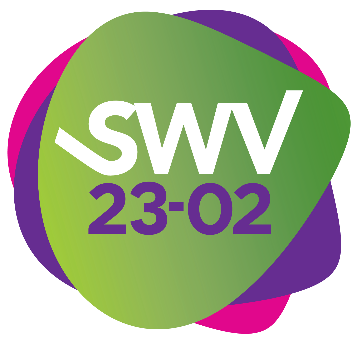 FORMULIER ONDERWIJSONDERSTEUNINGSARRANGEMENTB VOORSTEL ONDERWIJSONDERSTEUNINGSARRANGEMENT OCR. (Deel B wordt ingevuld door de school, die een arrangement aanvraagt en in samenspraak met de orthopedagoog/schoolpsycholoog van de desbetreffende school)GEGEVENSGEGEVENSNaam leerling:Geboortedatum:Naam orthopedagoog/schoolpsycholoog:Op basis van de kansen, belemmeringen en onderwijsbehoeften zoals beschreven in deel A wordt het volgende arrangement en bekostigingscategorie aangevraagd:TLV SO:  bekostigingscategorie 2 (vul item 2 in)  bekostigingscategorie 3 (vul item 2 en 3 in)ONDERBOUWING ONDERWIJSONDERSTEUNINGSARRANGEMENT.Gemaakte afwegingen op basis van de ernst, aard, intensiteit en complexiteit van de problematiek en de onderwijsbehoeften/ondersteuningsbehoeften voor bekostigingscategorie 2 en 3.Beschrijf concreet bij elk punt in hoeverre dit op deze leerling van toepassing is en specificeer wat de aard en de frequentie is van de ondersteuning die deze leerling nodig heeft.Kenmerken van de leerling.Een of meer aandoeningen die dermate motorische beperkingen veroorzaken dat daardoor sprake is van ernstige belemmering om aan het regulier onderwijs deel te nemen.      Medische verklaring voorzien van datum, handtekening en functie arts. Praktische redzaamheid.De leerling heeft behoefte aan praktische ondersteuning van anderen bij algemene dagelijkse levensverrichtingen en bij gebruik van technische hulpmiddelen.De leerling heeft behoefte aan (ver)zorg- en/of verpleeghandelingen.Fysieke eigenschappen en mobiliteit.De leerling is afhankelijk van paramedische behandelingen en hulpmiddelen.De leerling heeft behoefte aan een vermindering van leertijd met minstens 25% door noodzakelijke zorg of aan de aandoening gerelateerd verzuim.Leeromgeving en leermiddelen.De leerling heeft behoefte aan aangepaste sanitaire voorzieningen en volledig rolstoeltoegankelijk schoolgebouw.De leerling heeft behoefte aan het inzetten van speciale (technische) hulpmiddelen en materialen.De leerling heeft behoefte aan het bieden van een balans tussen inspanning en ontspanning.Didactische begeleidingDe leerling heeft behoefte aan ondersteuning bij onderwijs voorwaardelijke (fijn) motorische activiteiten en handelingen. De leerling heeft behoefte aan ondersteuningsvormen die zijn gericht op het (stimuleren van het) leerproces, zoals praktische begeleiding tijdens de les of speciale ondersteuning bij specifieke vakken.Ontoereikende ondersteuningsstructuur.Aantoonbaar ontbreken van passende ondersteuning in het regulier onderwijs vanuit de basisondersteuning en vanuit de extra ondersteuning aan de hand van de geformuleerde onderwijs- en zorg behoeften.Wat is er nodig voor de opvoeding (gezin, ouders, externe partners en/of vrije tijd)T.a.v. de samenwerking met andere instanties (samenwerking op welke basis en met welke intensiteit, met welke instellingen buiten het onderwijs)ONDERBOUWING ONDERWIJSONDERSTEUNINGSARRANGEMENT.Gemaakte afwegingen op basis van de ernst, aard, intensiteit en complexiteit van de problematiek en de onderwijsbehoeften/ondersteuningsbehoeften voor bekostigingscategorie 3.Beschrijf concreet bij elk punt in hoeverre dit op deze leerling van toepassing is en specificeer wat de aard en de frequentie is van de ondersteuning die deze leerling nodig heeft. Cluster 3 ZML/MGIQ lager dan 20 of IQ tussen 20 en 35 in combinatie met een beperkt gedragsrepertoire en andere medische en/of gedragsproblemen.Cluster 3 MGIQ lager dan 70 in combinatie met één of meerdere stoornissen in structuur of functie, die gepaard gaan met motorische beperkingen (MG).  Onderwijsbeperking door één van de onderstaande criteria: 
1. Zeer geringe zelfredzaamheid (afhankelijk van derden voor algemene dagelijkse verrichtingen of onderwijs voorwaardelijke motorische  handelingen of activiteiten). 2. De leertijd is tenminste voor 25% verminderd door noodzakelijke zorg of aan de stoornis gerelateerd verzuim. PERSPECTIEF VOOR TERUGPLAATSING Welke ontwikkeling moet de leerling doormaken om teruggeplaatst te kunnen worden naar een lichtere bekostigingscategorie? ADVIES VAN DE CvB AAN DE COMMISSIE van ARRANGEMENTEN  (in te vullen door lid CvB)Op basis van de in dit formulier verstrekte informatie, luidt het advies als volgt.TLV SO:  bekostigingscategorie 2  bekostigingscategorie 3Verwachte ingangsdatum arrangementVoorgestelde einddatum arrangement AKKOORDVERKLARING EN ONDERTEKENING CvBDatum: 
Naam en functie lid CvB: Handtekening: